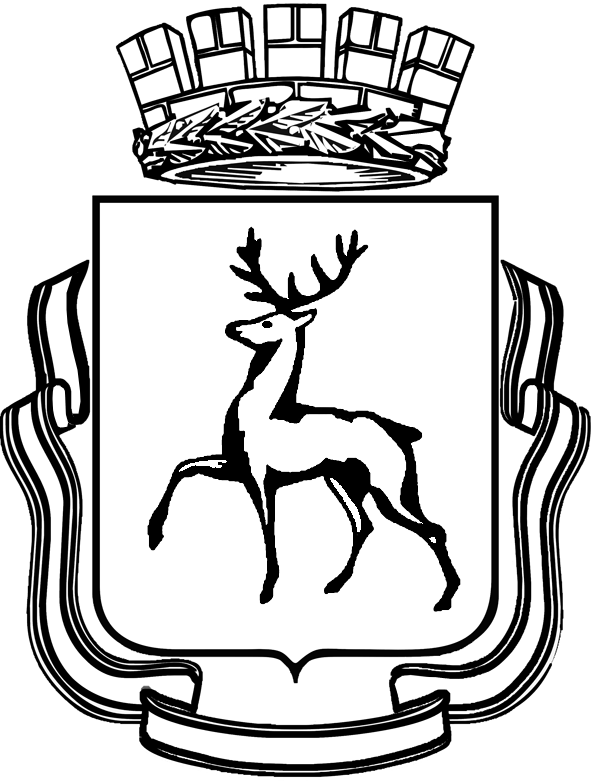 АДМИНИСТРАЦИЯ ГОРОДА НИЖНЕГО НОВГОРОДАДепартамент образованияМуниципальное бюджетное общеобразовательное учреждение «Школа № 63 с углубленным изучением отдельных предметов»П Р И К А З      09.09.2022                                                                                       № 195- ОД    О создании и организации работы  «Школьной службы медиации»В соответствии с реализацией Федерального закона от 24 июля 1998 г. №124-ФЗ «Об основных гарантиях прав ребенка в Российской Федерации»; Федерального закона от 29 декабря 2012 г. № 273-ФЗ «Об образовании в Российской Федерации» с целью оказания помощи участникам конфликтных ситуаций на основе принципов восстановительного подхода, формирования у обучающихся основ эффективного поведения в конфликте приказываю:1.Создать в МБОУ «Школа № 63 с УИОП» Школьную службу медиации.2.Утвердить план работы Школьной службы медиации на 2022-2023      учебного года (Приложение № 1).3.Утвердить состав Школьной службы медиации из числа работников: - Степанова Ю.С.- педагог-психолог- руководитель службы; - Алешкина Е.В.- социальный педагог; - Николаева А.А.- педагог-организатор; - Орлова Т.Н – заместитель директора; - Марахтанова Н.Г.- учитель.4.Ввести в состав службы по согласованию: - Чуманкин И.Н- совет родителей; - Хваличева Н.С.- совет родителей;  - Шахназарян Л.С.- совет обучающихся.                   4.Контроль над исполнением настоящего приказа возложить на заместителя                        директора Апраксимова С.П.Директор:                                                                Е.И. БезруковаПриложение № 1 к приказу директора МБОУ «Школа № 63 с углубленным изучением отдельных предметов» от 09.09.2022 г. №194-ОДПлан работыШкольной службы медиации на 2022 – 2023 учебный год№Наименование мероприятияСроки проведенияОтветственные1.Информационное сообщение напедагогическом совете о создании Школьной службы медиации.август 2022 г.Администрация школы2.Разработка дополнений к положению о Школьной службе медиациисентябрь 2022 г.Администрация школы3.Разработка:«Памятки для медиатора»«Памятки для педагога»сентябрь 2022 г.Члены ШСМ4.Издание приказа о создании Школьной службы медиациисентябрь 2022 г.Директор5.Проведение классных часов, родительских собраний на тему:«Знакомство со Школьной службой медиации», «Разрешениеконфликтных ситуаций в школе» 5- 11 классы.На протяжении 2022-2023 уч. г.Классныеруководители6.Формирование команды медиаторов      для проведения восстановительных программ (5-8 классы; 9-11 классы)1 полугодие2022 г.Администрация школы7.Анкетирование учащихся 5 – 11 классов по выявлению причин конфликтовфевраль 2023 г.Кл.руководители; Руководитель Школьнойслужбы медиации (ШСМ)8.Сотрудничество с Советом профилактики школыв течение годаЧлены ШСМ9.Проведение восстановительных программ.по меренеобходимостиЧлены ШСМ10.Сотрудничество с органами и учреждениями профилактики правонарушенийв течение года по меренеобходимостиЧлены ШСМ